ПАМЯТКА «О запрете купания в необорудованных местах»Уважаемые жители и гости сельского поселения Верхнемарковское!Лето — замечательная пора для отдыха детей и взрослых. В теплые дни хочется отдохнуть у водоема, искупаться в реке или озере. Однако, беспечное поведение на водном объекте, неорганизованное и бесконтрольное купание таят в себе серьезную опасность.Одной из основных причин гибели людей на водных объектах является купание в неустановленных местах. При нырянии в незнакомых местах можно удариться головой, потерять сознание и погибнуть. Детвора устраивает в воде игры, связанные с захватами других пловцов, плавает на бревнах, досках и самодельных плотах. Бесконтрольно купающиеся дети часто допускают переохлаждение тела, испытывают судороги, которые сводят руку, а чаще ногу или обе ноги, что может привести к гибели.Помните, что на водоемах запрещено:—  купаться в необследованных водоемах, в местах, где выставлены щиты (аншлаги) с надписями о запрете купания;—   купаться в состоянии алкогольного опьянения;—    прыгать в воду с сооружений, не приспособленных для этих целей;—    загрязнять и засорять водоемы;—    плавать на досках, бревнах, лежаках, автомобильных камерах, надувных матрацах;—    приводить с собой животных в места массового отдыха населения на воде;—   управлять маломерным судном лицам в состоянии алкогольного и (или) наркотического опьянения.Напоминаем, что купание граждан в водоемах, где оно запрещено, одна из основных причин гибели людей.Отдыхая на водоемах, не оборудованных в соответствии с требованиями безопасности, вы подвергаете свою жизнь серьезной опасности! Помните, что обязательное соблюдение всех правил поведения на воде – залог сохранения здоровья и спасения жизни многих людей!Купаться разрешено только в местах, оборудованных для купания, при этом необходимо:1. Соблюдать правила безопасности при купании.
2.  Следить за количеством и поведением купающихся.
3. Не допускать переохлаждения и перегрева тела.
4. Выполнять распоряжения спасателей.
5. Оказывать помощь терпящему бедствие на воде.
6. Не умеющие плавать должны купаться в специально отведенных местах.
7. Выбирайте для купания безопасные или специально отведенные для этого места.
8. Не оставляйте детей у водоемов без присмотра взрослых.
9. Не ныряйте в воду в незнакомых местах.
10. Если попадете в водоворот не пугайтесь, наберите побольше воздуха в легкие, погрузитесь в воду и сделайте сильный рывок в сторону по течению, всплывите на поверхность.
11. При судорогах не теряйтесь, старайтесь удержаться на поверхности воды, зовите на помощь.
12. Попав в сильное течение, не плывите против него, используйте течение чтобы приблизиться к берегу.
13. Во время купания не теряйте друг друга из виду.На пляжах и в других местах массового отдыха запрещается:1) купаться в местах, где выставлены щиты (аншлаги) с предупреждающими и запрещающими знаками и надписями;
2) заплывать за буйки, обозначающие отведенные для купания участки акватории водного объекта;
3) подплывать к моторным, парусным судам, весельным лодкам и другим плавсредствам;
4) прыгать с не предназначенных для этих целей сооружений в воду;
5) загрязнять и засорять водные объекты и берега;
6) употреблять спиртные напитки;
7) купаться при подъеме на мачте черного шара, обозначающего «купание запрещено», а также в состоянии алкогольного опьянения;
8) приводить с собой собак и других животных;
9) играть с мячом и в спортивные игры в не отведенных для этих целей местах, а также допускать неприемлемые на водных объектах действия, связанные с нырянием и захватом купающихся, подавать крики ложной тревоги;
10) плавать на досках, бревнах, лежаках и других, не предназначенных для этих целей, предметах;
11) использование механических транспортных средств.Способы оказания помощи утопающемуСуществуют различные способы оказания помощи утопающему, но ни один из них не является универсальным.Если у вас под рукой имеется подходящий плавающий предмет, бросьте его так, чтобы пострадавший мог за него ухватиться.Если у вас имеется веревка, нужно один ее конец кинуть пострадавшему. Не забудьте хорошенько закрепиться на месте так, чтобы при вытягивании пострадавшего из воды центр тяжести вашего тела располагался внизу.Попытайтесь приблизиться к тонущему на небольшой лодке так, чтобы бросить ему какой-нибудь плавающий предмет или протянуть шест. Вы можете или буксировать его или попытаться втащить в лодку. Никогда не стойте в лодке в полный рост при спасении утопающего.Если вы решили добраться до утопающего вплавь, возьмите с собой какое-нибудь спасательное средство, не подплывайте к пострадавшему вплотную, оставаясь на некотором состоянии от него, протяните спасательное средство. Удерживая его между собой и пострадавшим, поддерживайте с ним голосовой и зрительный контакт, приободрите его и попытайтесь заставить его работать ногами.Если вам пришлось буксировать пострадавшего, то вы можете оказаться довольно близко от него. Помните о своей безопасности и будьте готовы отпрянуть в любой момент, как только пострадавший попытается ухватить вас.Если пострадавший без сознания, то он не представляет для вас большой угрозы. Но если вы почувствуете, что теряете контроль над своими движениями, на время отдалитесь от утопающего, а затем возобновите действия.Оказание первой помощи при утопленииПосле извлечения пострадавшего из воды, поместите его на твердую поверхность и проделайте следующее:прочистите верхние дыхательные пути от слизи, песка, ила и рвотных масс;при отсутствии самостоятельного дыхания приступайте к проведению искусственного дыхания методом изо рта в рот или изо рта в нос; одновременно начинайте закрытый массаж сердцапри восстановлении дыхания начинайте растирать кожные покровы, массаж рук и ног, оберните пострадавшего в сухое одеяло, приложите грелки;транспортируйте пострадавшего в горизонтальном положении на носилках с опущенным подголовником; лечебные мероприятия, начатые на месте происшествия, продолжаются и в процессе транспортировки.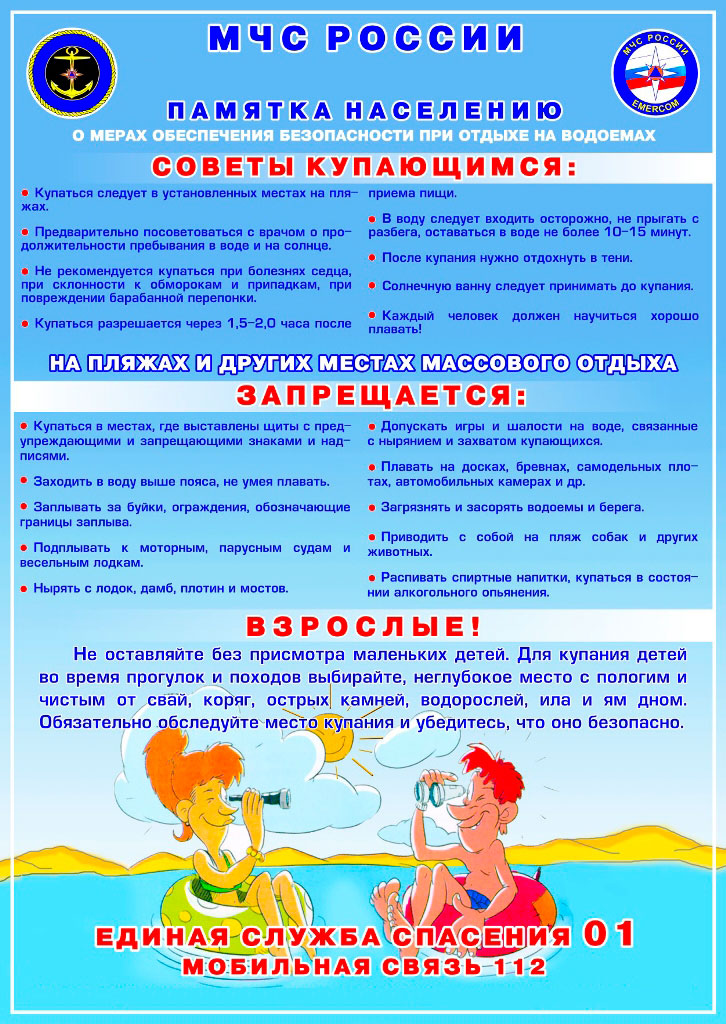 